Выставки офлайн возвращаются. Сотрудники выставки «Российский Канцелярский Форум» посетили дружественную выставку промопродукции IPSA, которая проходит с 8 по 10 сентября в Крокус Экспо.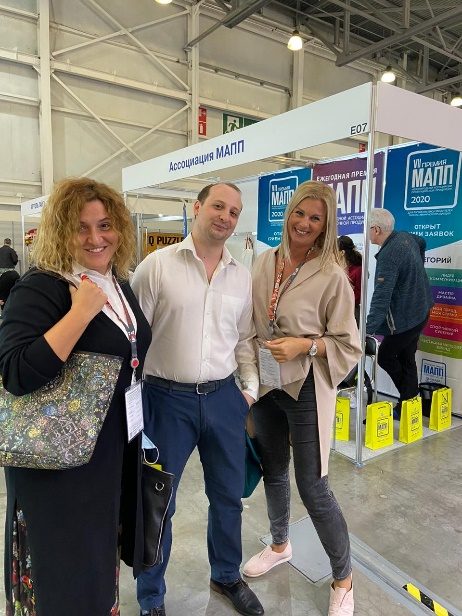 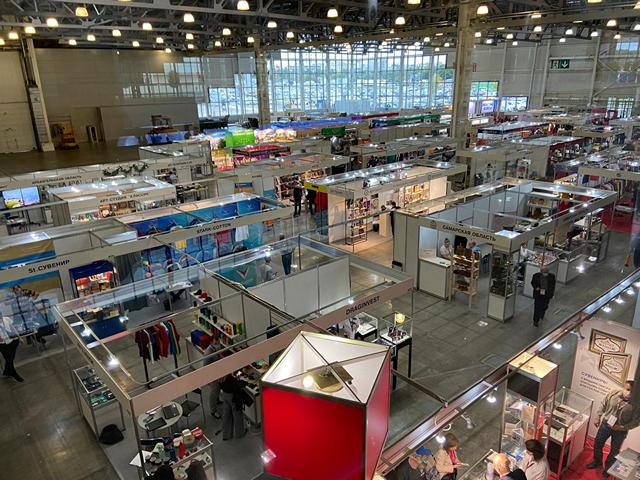 IPSA одна из первых выставок, которая проводится после долгого перерыва. Время, проведенное на выставке, прошло очень продуктивно: - мы встретились с действующими партнерами;- нашли новых экспонентов;- встретились с коллегами из Ассоциации Канцелярского Рынка.Выставочная деятельность медленно, но, верно, возвращается к своему привычному виду. Личные встречи, улыбки, эмоции всегда останутся важной составляющей офлайн выставки. И мы ждем всех на выставку РКФ-2021!ПРИСОЕДИНЯЙТЕСЬ К ЛУЧШИМ! ЗАБРОНИРОВАТЬ СТЕНД (добавить ссылку https://kancforum.ru/eksponentam_zayavka/)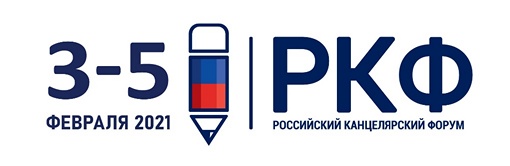 